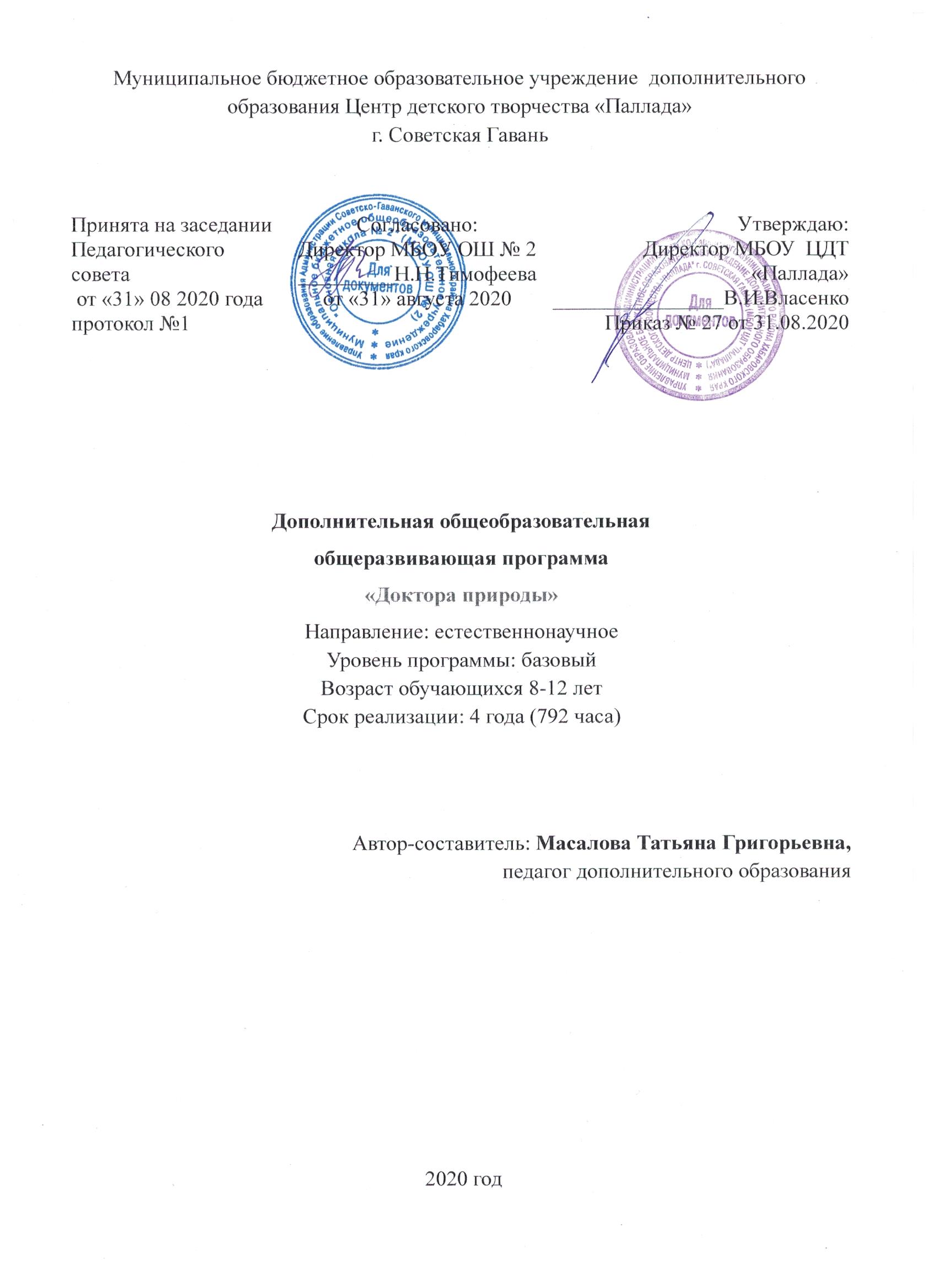 Муниципальное бюджетное образовательное учреждение  дополнительногообразования Центр детского творчества «Паллада»г. Советская Гавань  Дополнительная общеобразовательная                                     общеразвивающая программа«Доктора природы»Направление: естественнонаучноеУровень программы: базовыйВозраст обучающихся 8-12 летСрок реализации: 4 года (792 часа)Автор-составитель: Масалова Татьяна Григорьевна, педагог дополнительного образования2020 годПояснительная запискаНормативно-правовое обоснованиеФедеральный закон РФ от 29 декабря 2012 г. № 273-ФЗ «Об образовании в Российской Федерации».Постановление  Правительства Российской Федерации от 23.05.2015 № 497 «О Федеральной целевой программе развития образования на 2016-2020 годы».Концепция развития дополнительного образования в РФ до 2020 года.Распоряжение Правительства Российской Федерации от 29.05.2015 № 996-р "Стратегия развития воспитания в Российской Федерации на период до 2025 года» Концепция духовно-нравственного развития личности гражданина России.Приказ Министерства просвещения Российской Федерации от 09.11.2018 г. № 196 "Об утверждении Порядка организации и осуществления образовательной деятельности по дополнительным общеобразовательным программам".Санитарно-эпидемиологические требования к устройству, содержанию и организации режима работы образовательных организаций дополнительного образования детей.            Санитарно-эпидемиологические правила и нормативы СанПиН 2.4.4.3172-14Положение о порядке организации осуществления образовательной деятельности  по дополнительным образовательным программам МБОУ ЦДТ «Паллада»В настоящее время ухудшилось экологическое состояние нашей планеты и порой результаты этих изменений стали угрожать человечеству, а, следовательно, и его здоровью. Здоровье не личное дело каждого человека. Здоровый человек живет полноценной жизнью и приносит большую пользу обществу. Будущим выпускникам предстоит решать проблемы, которые предыдущие поколения не решали. Именно в младшем школьном возрасте закладываются основные навыки по формированию здорового образа жизни.Направление программы – валеология Актуальность данной программы состоит в том, что дополнительная общеразвивающая программа «Доктора природы» ориентирована на формирование у ребенка позиции признания ценности здоровья, чувства ответственности за сохранение и укрепление своего здоровья, расширение знаний и навыков по гигиенической и духовной культуре здоровья.Педагогическая целесообразность: пройдя обучение по программе «Доктора природы», учащиеся смогут самостоятельно укреплять своё физическое и духовное здоровье.Новизна: данная программа отличается от существующих большим количеством практических работ по  изучению способов и методов оздоровления.Адресат программы: программа «Доктора природы» составлена для учащихся 8-12 лет основной школы № 2. Отбор учащихся производится исключительно по желанию самих учащихся. Допускается естественный отток учащихся из-за смены интереса в течение четырёх лет обучения. .1-год обучения (группа 15 человек)2-год обучения (группа 12 человек)3-год обучения (группа 10 человек)4-год обучения (группа 8 человек)                    Объём и сроки усвоения программы, режим занятий:Уровень программы «Доктора природы» - базовый.Продолжительность занятия в объединении установлена в соответствии с САНПиН 2.4.4.3172 и локальным нормативным актом МБОУ ЦДТ «Паллада» о порядке организации осуществления образовательной деятельности  по дополнительным образовательным программ. При составлении расписания учитываются перемены продолжительностью 10 (15) мин., во время которой с детьми проводятся физ.минутки,  подвижные игры, личное время, переход от теории к практическим занятиям.Формы организации занятий: рассказы, беседы, сообщения, практические занятия: изготовление поделок, гербарного материала, ролевые игры, просмотр фильмов по темам занятий, экскурсии в музей и природу.На этапе изучения нового материала — объяснение, рассказ, показ иллюстраций, демонстрация;На этапе закрепления — беседа, дискуссии, упражнение, дидактическая игра;На этапе повторения — наблюдение, работа с карточками, тестирование;На этапе контроля — анкетирование, выполнение контрольных заданий.Цель программы:Формирование у учащихся позитивного отношения к своему здоровью, стремления творить его, применяя знания и умения в согласии с законами природы, законами бытия.Задачи:воспитательные:формировать коммуникативные навыки адаптивного поведения;создать благоприятный психологический климат в процессе учебной и     досуговой деятельности.обучающие:обучить умениям и навыкам ЗОЖ;знать и применять советы «Докторов природы».В программе используются следующие технологии:- здоровьесберегающие (физ.минутки);- ИКТ  (демонстрационный материал, виртуальные экскурсии)- учебно-исследовательские, проектные методы (подготовка к занятиям, конкурсам);- технологии игровых методов (изучение нового материала, закрепление знаний);- технологии групповой работы (задания в  течение занятия);- разноуровневое обучение (при самостоятельной работе);- социализация (защита мини докладов, исследовательских работ, участие в конкурсах).В процессе занятий учащиеся привлекаются к работе с литературой, составлению рефератов, докладов, сбору интересных сведений о здоровье. Учебный (тематический) план1-й год обученияСодержание программы1 год обучения1 раздел. Введение в программу (4 часа).Теория (2 ч.): Знакомство с обучающимися, программой объединения, правилами техники безопасности и поведения на занятиях. Формирование временного детского коллектива.Практика (2 ч.): Экскурсия по эко-тропе ЦДТ.2 раздел. Как человек учился познавать свое тело (8 часов)Теория (6 ч.): Путешествие  в историю валеологии, ее понятие.Народная медицина, значимость народной медицины, в дальнейшем развитие медицины.Показать значимость клетки в работе всего организма, скелета и мышц в движении и защите.Практика (2 ч.): Практическая работа с измерительными приборами.3 раздел. Важнейшие правила здоровья (78 часов).Теория (66 ч.): Познакомить учащихся с докторами природы. - Первый доктор — солнечный свет, значение солнца для здоровья. Показать опасность солнечных ожогов.Второй доктор — свежий воздух. Значение свежего воздуха для жизни и здоровья.  Проводятся экскурсии в лес, где учащиеся знакомятся с многообразием лиственных и хвойных пород растений и убеждаются в том, что лес — источник кислорода. Собирают природный материал, а на практических работах изготавливают наглядные пособия.Третий доктор — это чистая вода. Советы доктора Воды. Друзья вода и мыло. Показать значение чистой воды и бережного отношения к водным богатствам. Сформировать положительное отношение к воде, к мылу, и закрепить навыки ухода за телом.Четвертый доктор — естественное питание. Научить правильно выбирать продукты и их использовать.Шестой доктор — физические упражнения. Развить потребность в физических упражнениях. На занятиях проводятся двигательные игры, тренинги.Седьмой доктор — отдых. Сформировать в себе чувство природы, значимости релаксации для здоровья.Восьмой доктор — хорошая осанка. Рассказать учащимся о значении осанки в жизни человека. Показать возможные упражнения для исправления осанки в школе и дома. Научить правильно стоять, сидеть и ходить, правильно управлять свои телом.Девятый доктор — разум.  Убедить учащихся в том, что мышление влияет на здоровье. Научить верить в силу положительного мышления и не позволять отрицательным мыслям  взять верх над разумом.Практика (12 ч.): праздник «В здоровом теле здоровый дух»4 раздел.«Врачи в зеленых халатах» (10 часов).Теория (8 ч.): Лекарственные растения Совгаванского района. Правила сбора и сушки лекарственных растений. Роль комнатных растений в жизни человека. Многообразие комнатных растений. Практика (2 ч.): Правила ухода за комнатными растениями.5 раздел. Правила безопасного поведения в социуме и природе (40 часов). Теория (36 ч.): Какие врачи нас лечат. Домашняя аптечка. Отравление лекарствами и правила безопасного поведения дома. Пищевые отравления. Как вести себя на улице. Правила безопасного поведения на воде. Правила обращения с огнем и электрическим током. Предосторожности при обращении с животными. Первая помощь при отравлении угарным газом. Первая помощь при ожогах, при попадании инородных тел в глаз, ухо, нос. Первая помощь при укусах змей, собак и кошек. Практика (4 ч.): Первая помощь пострадавшему от травм.6. раздел. Сбор лекарственных растений (4 часа).Теория (2 ч.): Изучение алгоритма работы с рефератами. Защита творческих проектов.Практика (2 ч.): Сбор лекарственных растений для фито-чая.Учебный (тематический) план2-й год обученияСодержание программыВторой год обучения1 раздел.  Введение в программу (4 часа). Теория (2 ч.): Знакомство с программой, правила техники безопасности и поведение на занятиях.Практика (2 ч.): Игры на взаимодействие. Экскурсия.2 раздел.  Лес и человек (40 часов). Теория (30 ч.): Расширить знания о многообразии лесных ресурсов. Лесные ресурсы мира и России. Леса Советско-Гаванского района. Лес и наше здоровье, роль зеленых насаждений в жизни человека. Царство грибов: сформировать представление о грибах, как части живой природы, показать значение грибов для человека, познакомить  с многообразием грибов, выделив группы съедобных и несъедобных. Грибы накопители вредных веществ. Бледная поганка – королева ядовитых грибов. Обобщить представление о сходстве и различии съедобных и несъедобных грибов. Воспитывать навыки экологически грамотного поведения в природе «мухомор опасен для человека, а для оленя он является лечебным».Практика (10ч.): Экскурсии: «Осенние явления в жизни природы», «Наблюдения за изменениями в жизни травянистых растений, кустарников и деревьев», «Сбор и изготовление гербарного материала».  Правила сбора грибов без нарушения лесной подстилки. 3 раздел. Лекарственные растения (68 часов). Теория (58 ч.): Расширить представление о многообразии лекарственных растений. Формировать понятие «дикорастущие растения» и «культурные растения». Познакомить с правилами сбора и использования. Растения – лекари природы. Продолжить развивать эмоциональное восприятие природы, восхищение красотой и многообразием растений.Практика (10 ч.): Определение лекарственного сырья. Экскурсия.4 раздел. Ядовитые растения (20 часов). Теория (14 ч.): Расширить представление о многообразии ядовитых растений. Особое внимание обратить на их опасность для здоровья и жизни человека. Отметить лекарственные свойства ядовитых растений.Практика (6ч.): Изучить приемы оказания первой помощи при отравлении ядовитыми растениями.5 раздел. Человек и животные (42 часа). Теория (30 ч.): Многообразие животных. Особенности жизни. Исчезающие животные. Причины исчезновения их и необходимость защиты каждым человеком. Домашние животные. Правила ухода и безопасности при общении с ними. Люди и паразиты. Бактерии и вирусы. Аквариумные рыбки.Практика (12 ч.): Познавательные игры, конкурсы творческих работ.6 раздел. Врачи на подоконники (42 часа).Теория (22 ч.):  Познакомить детей с разнообразием комнатных растений, используемых при лечении различных заболеваний. Расширить представление об овощных культурах и их значении для здоровья человека.Практика (20ч.): Лабораторные работы. Определение видов комнатных растений. Познавательные игры.Учебный (тематический) план3-й год обученияСодержание учебного (тематического) планаТретий год обученияВведение в программу (4 часа). Теория (2 ч.): Знакомство с программой, правила техники безопасности и поведения на занятиях, во время экскурсий в природе.Практика (2 ч.): Экскурсия. Игры на свежем воздухе.Комнатные растения (64 часа). Теория (54 ч.): Познакомить с многообразием комнатных растений. Изучить представление различных  экологических групп. Вызвать чувство удивления и восхищения при изучении комнатных растений.Практика (10 ч.): Размещение комнатных растений в зависимости от условий выращивания. Правила ухода за комнатными растениями.Комнатные растения: друзья и враги (32 часа). Теория (12 ч.): Растения, как и люди, имеют свои привычки. Зодиакальные свойства растений. Полезные яды. Друзья на подоконнике и зеленая аптека. Практика (20 ч.): Скорая помощь с зеленым крестом. Исследовательские работы. Опыты и наблюдения над растениями.Размножение комнатных растений (30 часов). Теория (10 ч.): Различные способы размножения комнатных растений (побеги, листья, черенки, деление, корневища). Пересадка комнатных растений. Практика (20 ч.): Практические работы по пересадке, размножению. Вредители комнатных растений (20 часов). Теория (16 ч.): Познакомить детей с вредителями комнатных растений и борьбы с ними. Особое внимание обратить на подбор менее опасных для человека способов борьбы с вредителями комнатных растений. Практика (4 ч.):  Борьба с вредителями. Рефераты. Культурные растения поля, сада и огорода (66 часов). Теория (46 ч.): Дать общее представление о культурных растениях поля, сада и огорода (хлебные растения, овощи, фрукты). Развивать умение описывать плоды растений, различать их отличительные признаки и использовать с пользой для здоровья. Познакомить с трудом хлебороба, овощевода и садовода.Практика (20 ч.): Встречи с овощеводами и садоводами. Выставка творческих работ. Конкурс презентаций о культурных растениях. Защита проектов и исследовательских работ (4 часа).Теория (2 ч.): Изучение алгоритма работы над учебным проектом.Практика (2 ч.): Защита учебных проектов. Учебный (тематический) план4-й год обученияСодержание учебно-тематического планаЧетвёртый год обучения1 раздел. Введение в программу (4 часа). 1.1. Тема: Введение в программу1.2. Тема: Осень в лесу2 раздел. Лес как природная экосистема (20 часов). 2.1. Тема: Значение леса в природе и жизни человека2.2. Тема: Типы лесов.2.3. Тема: Изготовление гербария2.4. Тема: Лесные ресурсы2.5. Тема: Виды кустарников2.6. Тема: Лесные ресурсы2.7. Тема: Виды травянистых растений2.8. Тема: Лесные ягодники2.9. Тема: Лесные ресурсы2.10. Тема: Виды деревьев3 раздел. Азбука леса (22 часа). 3.1. Тема: Цветочные часы3. 2.Тема: Птицы Хабаровского края   .3.3 Тема: Птицы Совгаванского района  3.4. Тема: Последний герой3.5. Тема: Звуки леса3.6. Тема: Лесные барометры3.7. Тема: Природный барометр   3.8. Тема: Животные Красной книги3.9. Тема: Эко-репортаж   3.10. Тема: Встречи на полянке3.11. Тема: Азбука лесаПрактика (12 ч.): Ориентирование в лесу. Изготовление барометра из природного материала. 4 раздел . Кладовая природы (58 часов). 4.1. Тема: Лесная кладовая 4.2. Тема: Дом без гвоздей4.3. Тема: Медовые припасы  4.4. Тема: Лесная аптека4.5. Тема: Лесные витамины4.6. Тема: Плоды деревьев4.7. Тема: Плоды кустарников4.8. Тема: Искусственные доски4.9. Тема: Бумага4.10. Тема: Книжный лес4.11. Тема: Пластики из дерева4.12. Тема: Деревянные ткани4.13. Тема: Дерево в меню4.14. Тема: Соки дерева4.15. Тема: Целлюлоза в технике4.16. Тема: Лес и химия 4.17. Тема: Лесные этажи4.18. Тема: Сбор грибов4.19. Тема: Третья охота4.20. Тема: Целебный мёд4.21. Тема: Лианы и эпифиты4.22. Тема: Берёзовый сок4.23. Тема: Лесные великаны4.24. Тема: Подрост4.25. Тема: Первоцветы Хабаровского края4.26. Тема: Берегите первоцветы4.27. Тема: Первоцветы Дальнего Востока4.28. Тема: Первоцветы в мифах и легендах4.29. Тема: Природная кладовая5 раздел.  Музы леса 5.1. Тема: Лесные тайны 5.2. Тема: Ребятам о зверятах5.3. Тема: Ребята о зверятах5.4. Тема: Писатели о лесах5.5. Тема: Лесные путешественники5.6. Тема: Волшебные цветы5.7. Тема: Лес в поэзии5.8. Тема: Поэзия леса5.9. Тема: Волшебные рифмы5.10. Тема: Живописная природа5.11.Тема: Красота леса5.12.Тема: Юные художники о природе5.13. Тема: Дальневосточные художники о лесе5.14. Тема: Музыка леса5.15. Тема: На лесной полянке5.16. Тема: Музы леса6 раздел.  Памятники природы края (46 ч.)6.1. Тема: Особо охраняемые природные территории6.2. Тема: Земли заповедные6.3. Тема: Заповедники России6.4. Тема: Заповедники Хабаровского края6.5. Тема: Заповедная земля – Цветущая поляна6.6. Тема: История создания заповедника «Ботчинский»6.7. Тема: По тропкам заповедника6.8. Тема: Памятники природы заповедника6.9. Тема: Кустарники заповедника6.10. Тема: Травянистые растения заповедника6.11. Тема: Деревья заповедника6.12. Тема: Краснокнижные растения6.13. Тема: Животный мир заповедника6.14. Тема: Полосатое чудо6.15. Тема: Млекопитающие заповедника6.16. Тема: Птицы заповедника6.17. Тема: Рыбы заповедника6.18. Тема: Краснокнижные животные6.19. Тема: По страницам Красной книги Хабаровского края6.20. Тема: Профессии, нужные заповеднику6.21. Тема: Памятники природы нашего района6. 22. Тема: Национальные парки6.23. Тема: Заказники Хабаровского края7 раздел.  Охрана и защита леса (34 часа)7.1.Тема: Лесное законодательство7.2. Тема: Огонь - друг 7.3. Тема: Огонь - враг7.4. Тема: Лес и пожары7.5. Тема: Контроль над огнём7.6. Тема: Юный турист7.7. Тема: Пожар в лесу7.8. Тема: Скажи пожару: нет!7.9. Тема: Эко-кампания «Ель»7.10. Тема: Ёлочкины слёзы7.11. Тема: Профессия - лесник7.12. Тема: Новогодняя гостья7.13. Тема: Берегите «зелёного друга»7.14. Тема: Программа Российской Федерации по защите окружающей среды7.15. Тема: Экологические проблемы района7.16. Тема: Восстановление леса7.17. Тема: В гостях у Докторов природыПланируемые  результаты по годам обучения:По итогам первого года обучения Учащиеся будут знать:- правила поведения в природе;-факторы, влияющие на здоровье человека;-правила личной гигиены;- правила сбора, хранения и использования лекарственных растений.Учащиеся будут уметь:	-правильно пользоваться приемами ухода за своим телом;-  составлять кроссвордыПо итогам второго года:Учащиеся будут знать:- кустарники;- деревья;-грибы;Учащиеся будут уметь:- использовать кустарники и деревья в лечебных целях;- различать ядовитые и съедобные грибы;- разводить костёр в лесу по правилам безопасности.По итогам третьего года:Учащиеся будут знать:- правила посадки и деревьев и кустарников;- правила сбора лекарственных растений;Учащиеся будут уметь:- производить посадку деревьев и кустарников;- ухаживать за деревьями и кустарниками.По итогам четвёртого года:Учащиеся будут знать:              - виды деревьев и кустарников;             -  виды пожаров;Учащиеся будут уметь:              - оказать первую помощь при травмах и ушибах себе и пострадавшему;             - определять ядовитые растения;-определять съедобные и несъедобные грибы;.-развести  и затушить костёр в лесу.Организационно-педагогические условия реализации программыФормы аттестации и оценочные материалыФормы аттестации:тестирование, анкетирование «Важнейшие правила здоровья», «Врачи в зеленых халатах», «Правила безопасного поведения»;проверочные занятия и задания (викторины, конкурсы, практическая работа);итоговая аттестация (творческий отчет, тест).Формы фиксации результатовТаблица результатов тестированияРейтинг участия в районных конкурсах и соревнованияхЭкран успешности учащихсяОценочные материалыСистематизированные материалы наблюдений за  процессом овладения знаниями, умениями, навыками, компетенциями, предусмотренными образовательной программойУровень  экологического  сознания (вариант № 1) (Методика незаконченного предложения)Любить природу – это значит…_________________________________________________________________________________________________________________________________________________________________________________________________________Как я помогаю природе ________________________________________________________________________________________________________________________________________________________Как я отношусь к бездомным животным ______________________________________________________________________________________________________________________________________________________________Уровень  экологического  сознания (вариант № 2) (Методика незаконченного предложения)Если я выхожу на улицу и вижу, что ребята ломают недавно посаженное дерево, я________________________________________________________________Если я вижу, что обижают беззащитного котёнка или щенка, я_____________________________________________________________Если я вижу, что в речке, где купаются люди, кто-то моет свой автомобиль, я_________________________________________________________________Если я вижу, как кто-то выбрасывает мусор в неположенном месте, я______________________________________________________________Если я вижу, что на рынке продают первоцветы, занесённые в Красную книгу, я _________________________________________________________________Цвето-тест «Радуга настроения»( диагностика настроения детей методом опроса)Цель: Определение динамики цвета настроения учащихся до и после проведённого мероприятия.Необходимые материалы и оборудование:плакат, "Какое у тебя настроение?";листы цветной бумаги, помещенные под плакатом, - красного, синего, желтого, зеленого и черного цветов;квадратики цветной бумаги красного, зеленого, черного, желтого и синего цветов.Проведение диагностики:Учащиеся  выбирают квадратик того цвета, с которым они ассоциирует свое настроение в начале мероприятия.После окончания занятия учащиеся проходят аналогичный опрос, ассоциируя свое настроение после занятия с цветом.Обработка результатов:Подсчитывается количество и процент квадратиков каждого цвета, выбранных участниками опроса до и после занятия. Педагогом формулируются выводы на основании следующей интерпретации цветов:Черный цвет - переживание эмоционального стресса, уязвимости, а так же он может быть показателем глубокого внутреннего мира, мудрости;Синий - угнетенное состояния, чувство неудовлетворенности, склонность к перемене;Зеленый - спокойствие, гармония, уравновешенностьЖелтый - непосредственность, готовность к действию, сотрудничеству, любознательность;Красный - активность, лидерство, авторитарность, агрессивность.Материалы для проведения текущего контроля успеваемости и  промежуточной аттестации учащихся.1 год обученияВИКТОРИНА о лекарственных растениях.1. Какие растения можно использовать при простуде?  (Липовый цвет, душицу, шиповник мать-и-мачеху, малину)2.Из каких ядовитых растений готовят лекарства?   (Белена, дурман, белладонна, вороний глаз)3. Какое растение используют для лечения небольших ран?   (Подорожник)4. Почему нельзя собирать лекарственные травы на одном месте несколько                       лет подряд?  (Чтобы они не исчезали, а успевали восстанавливаться)5.Сколько лет живет брусника?  (300лет)6.Что такое живица? Почему её так называют?  (Смола, ею лечат царапины и раны)7. Какие лекарственные ягоды можно найти зимой в лесу?   (Рябина, брусника, клюква, калина, шиповник)8. Две сестрицы летом зелены,     Поспевая, одна краснеет,    Другая чернеет.   (Смородина)9. Дерево,  которое зацветает последним.   (Липа)10. Сок, какого растения останавливает кровотечение?     (Пастушья сумка)   Критерии:9-10 правильных ответов – оценка «5»7-8 правильных ответов – оценка  «4»2-й год обученияВикторина о кошках1. Снежный представитель семейства кошачьих? (Снежный барс)2. С кем не может ужиться кошка? (С собакой)3.Кошачье переодевание? (Линька) 4. Пожилая дама, в чьей избушке живет черный кот? (Баба-Яга)5. Самое любимое растение кошки? (Валериана)6. Сколько век на глазах у кошки? (Три)7. Герой, какого произведения не стал бы зятем короля, если бы не кот? ( «Кот в сапогах», Шарля Перо)8.) Какие органы чувств наиболее развиты у кошки? (У кошки превосходный слух)9.) Чем объяснить, что глаза кошки и некоторых других хищников, «горят» в темноте? (Внутренняя оболочка глаза у кошек, как вогнутое зеркало, собирают все лучи в одну точку, и концентрированным направленным лучом отражает эти лучи как прожектор.)10.) Где впервые состоялась выставка кошек? (В Лондоне, в 1881г.)11.) На сколько групп делятся кошки на выставках? (На четыре группы: длинношерстые, полудлинношёрстные, короткошёрстные, сиамские и восточные короткошёрстные.)12.) Почему кошка ходит бесшумно? (Пальцы ног имеют мягкие подушечки.)13.) Назовите нормальную температуру тела кошки. (Температура тела кошки выше, чем у человека - от 38,60 до 39,50)14.) Почему кошка часто «умывается»? (Кошка «умывается» после сна и приёма пищи, очищая мягкими подушечками ног органы осязания (усы и брови), и вылизывает так, чтобы ничем не пахнуть. Хищники, охотящиеся из засады, не должны пахнуть.)15.) Какой мороз может выдержать кошка? (Кошки переносят холод – 1100С, а белые медведи -800С)16.) Как называется единственное в мире озеро, в котором водятся водоплавающие кошки, ловящие рыбу? (Озеро Ван в Турции.)17.) Кто создал знаменитый театр дрессированных кошек? (Народный артист  Юрий Куклачёв.)18.) Представители какой профессии специально изучают редкостное умение кошки, приземляться на лапы с высоты?  (Космонавты)19. Назовите родственников кота – представителей семейства кошачьих. (Гепард, лев, пума, леопард, ягуар, рысь.)Критерии:   17-18 правильных ответов – оценка «отлично»                     14-16 правильных ответов – оценка «хорошо»                     11-13 правильных ответов – оценка «удовлетворительно»3-й год обученияТЕСТ «ПРИРОДА В ОПАСНОСТИ» с ответами1.Из-за чего на Земле становится меньше лесов?1) из-за пожаров и стихийных бедствий:2) из-за изменения климата на Земле2. Какой воздух и какая вода необходимы для жизни растений, животных и человека? 1) прозрачные2) бесцветные3) чистые3. Отчего загрязняется вода в реках и озёрах?1) от использования воды в быту2) от использования воды в производстве3) от слива сточных вод заводов и фабрик, нечистот с ферм4. Какой газ поглощают  растения при дыхании?1) азот2) кислород3) углекислый газ5. Как нужно охранять воздух от загрязнения?1)  Остановить все фабрики и заводы, прекратить заготовку древесины.Запретить пользоваться автотранспортом, выделяющим в окружающую среду вредные вещества. Превратить Землю в один огромный заповедник.2) Фабрики и заводы должны иметь уловители пыли и вредных веществ. Транспорт необходимо сделать экологически безопасным. В городах и вокруг них создавать пояса садов, парков и лесов. На месте вырубленных деревьев делать посадки молодняка.6.  Почему нельзя нырять в незнакомом месте?1) там может быть глубоко2) на дне могут оказаться предметы с  режущими краями3) там может быть много растений и животных7) Что используют на заводах и фабриках для очистки воды?1) фильтры2) пластиковые трубы3) кислотыКритерии: 7 ответов верно – «5»                   6 верных ответов  - «4»                   5 верных ответов – «3»Дети меняются работами, проверяют их и выставляют оценки.4-й год обученияМатериалы для проведения текущего контроля успеваемости и промежуточной аттестации учащихся  тест  «Хвойные растения»Какое хвойное растение не растёт в Хабаровском крае:А) туя                                       В) можжевельникБ) пихта                                    Г) соснаДревесина, какого хвойного дерева в воде не только не гниёт, но даже становится крепче:А) сосна   корейская              В) лиственницаБ) пихта                                     Г) сосна обыкновенная Как называется хвойное дерево, которое обычно стоит в квартирах на новый год:А) кедр                                      В) ельБ) пихта                                     Г) сосна Какое хвойное дерево на зиму целиком сбрасывает все хвоинки:А) кедр                                      В) лиственницаБ) пихта                                     Г) сосна Смолу, какого  хвойного дерева используют для получения высококачественного клея:А) сосна                                     В) пихта  Б) лиственница                         Г) ельКакое хвойное растение занесено в Красную книгу Хабаровского края:А) ель                                         В) тис остроконечныйБ) пихта                                     Г) лиственницаПочему после ураганов в лесах много поваленных елей:А) ели быстро стареют          В) у елей поверхностные корниБ) ели очень тяжёлые            Г) ели даже зимой не сбрасывают  хвоюИз какого хвойного растения производят все музыкальные инструменты:А) сосна                                     В) лиственницаБ) пихта                                      Г) ельКакое  хвойное растение называют  «хлебным деревом»:А) сосна   корейская               В) лиственницаБ) пихта                                      Г) ельДля чего шишки  хвойных растений до поры до времени запечатаны смолой:А) ни для чего, просто так         В) для защиты семян на время созреванияБ) для тепла                                 Г) по привычкеВарианты ответов: 1. А) туя                                     2. В) лиственница3. Б) пихта                                     4. В) лиственница5. В) пихта  6. В) тис остроконечный7. В) у елей поверхностные корни8. Г) ель9. А) сосна   корейская                                  10. В) для защиты семян на время созреванияКритерии: 10 правильных ответов – усвоено полностью оценка, «5»                   6-9 правильных ответов – усвоено хорошо, оценка «4»                   До 5 правильных ответов – усвоено частично, оценка «3»Итоговый тест: «Деревья Дальнего востока»Какое хвойное дерево на зиму целиком сбрасывает все хвоинки:А) кедр                                      В) лиственницаБ) пихта                                     Г) сосна Для чего шишки  хвойных растений до поры до времени запечатаны смолой:А) ни для чего, просто так         В) для защиты семян на время созреванияБ) для тепла                                 Г) по привычке3. Дерево, из коры которого плетут лапти, оно же является чудесным медоносом?А) сосна                                     В) липаБ) берёза                                    Г) ель4.Это дерево является символом России?А) ель                                          В) липаБ) тополь                                  Г) сосна 5.С веток кого дерева летом летит пух?А) ель                                          В) липаБ) берёза                                    Г) сосна 6.Растения, которые первыми расцветают весной?А) ландыш                                 В) ромашкаБ) первоцветы                          Г) колокольчики7.Как называется жёлтый подснежник Хабаровского края?А) ландыш                                 В) ромашкаБ) первоцветы                           Г) адонис8.Какая птица выводит своих птенцов зимой, не страшась лютых морозов?А) синица                                  В) клёстБ) снегирь                                  Г) воробей9.Что такое заповедник?А) участок природы, где можно охотиться только по правилам                                Б) территория, на которой запрещена любая деятельность человекаВ) участок природы, где запрещена охота                              Г) участок природы, где запрещена охота и рыбалка10.Сколько в Хабаровском крае заповедников?А) 1                                  В) 7Б) 6                                  Г) 311.Что необходимо чтобы зажечь огонь?А) воздух                                  В) сухая трава, листья, деревья Б) бумага, спички                    Г) Всё выше перечисленное12 Что называют лёгкими нашей планеты?А) вода                                 В) земляБ) лес                                   Г) моряВарианты ответов 1. В)2. В) 3. В)4. Б) 5. Б)   6. Б) 7. Г) 8. В) 9. Б) 10. Б) 11. Г)12. Б)Критерии: 11-12 правильных ответов – усвоено полностью, оценка «5»                   9-10 правильных ответов – усвоено хорошо, оценка «4»                   До 5 правильных ответов – усвоено частично, оценка «3»Учебно-информационное обеспечение программы
Список используемой литературы для педагога: Дереклеева Н.Н. Двигательные игры, тренинги и уроки здоровья 1-5 классы, - М.: ВАКО, 2007.  - 152 с. (Мастерская учителя).  Захарова Т. Н.  Формирование здорового образа жизни у младших школьников.- Волгоград: Учитель, 2007. - 174 с. Зуев Д.П. Дары русского леса, М: Высшая школа, 1991.- 234 с. Каргина В.А. Практическое пособие для педагога дополнительного образования. изд., доп., - М: Школьная пресса, 2008. - 96 с. (библиотека журнала «Воспитание школьников». Вып. 77). Лободина Н.В. Экологическое воспитание в начальной школе: разработки внеклассных мероприятий, Волгоград: Учитель, 2007. - 266 с. Невдахина З.И. Дополнительное образование детей. Сборник авторских программ, выпуск 3. – Ставрополь: Сервис-школа, 2007. - 416 с. Обухова А.А., Лемяскина Н.А. Школа докторов природы или 135 уроков здоровья. 1-4 класс — М: ВАКО, 2004.- 240 с. (Мастерская учителя).  Сафина Л.К. Аптека на подоконнике. – М.: Детская литература, 1993.- 211 с. Семенова А. Г. Комнатные растения: друзья и враги, Санкт-Петербург: «Невский проспект», 1999. – 189 с. Циплеева Е.А. Модель организации досуга и творчества детей: программа интеллектуального клуба (рекомендации), Волгоград: Учитель, 2009. - 311 с.Список литературы, рекомендуемой для чтения детям: Великанова М. А что там за окном. – М.: Педагогика, — 1990 г. - 235 с. Коростылев Н. 50 уроков здоровья.- М.: Детская литература, 1993.- 371 с. Коростылев Н. Твой режим дня. - М: ВАКО, 2004.- 240 с. Семенова С. Как стать Неболейкой. - М.: Детская литература, 1990.- 325 с. Янов Э.  Ты и я. - М: ВАКО, 2004.- 240 с. Энциклопедия здоровья: «Дисней» представляет». – М.: ПРЕСС, — 1995 г. - 420 с.Методическое обеспечение программы Формы занятий, приёмов и методов организации образовательного процесса по темам программы.4-й год обученияМатериально-технические условия реализации программыУчебный кабинет.Приборы и ТСО: компас, лупа, микроскоп учебный, компьютер,  принтер, медиа-проектор, экран.Материалы:
- коллекции камней и минералов;- древесных пород;- гербарии по систематике растений;- набор муляжей грибов;- коллекции семян злаковых;- коллекции образцов коры и древесины;- набор муляжей овощей;-коллекция вредителей леса;- гербарий растений;4. Канцелярские товары: тетради, альбомы, фломастеры, цветные карандаши, ручки,  фотоальбомы. 5. Хозяйственные товары: удобрения для цветов, мешки для мусора, лопатки, лейка, совок, хозяйственные перчатки.6. ЦОР: «Эко-гид: Путеводитель по экосистемам»7. ЦОР: Методики. Материалы к урокам. Экологическое образование.Календарный графикПринята на заседании Педагогического совета «31"  августа2020г.                                                                    Протокол № 1                                                                                  СогласованоДиректор МБОУ СШ № 2                         __________Тимофеева                                  Н.Н.«Утверждаю»Директор МБОУЦДТ "Паллада"                         __________Власенко В.И.приказ № 27 от31.08.2020 г.Год реализацииКоличество занятий в неделюПродолжительность занятияКоличество часов в неделюКоличество часов в год122 ч4 ч144 ч232 ч6 ч216 ч332 ч6 ч216 ч432 ч6 ч216 ч                  Количество часов по программе                  Количество часов по программе                  Количество часов по программе                  Количество часов по программе792 часов№ п/пНазвание раздела, темыКоличество часовКоличество часовКоличество часовФормы аттестации, контроля№ п/пНазвание раздела, темыВсеготеорияпрактикаФормы аттестации, контроляВведение в программу422Анкета на входеКак человек учился познавать свое тело862Познавательная играВажнейшие правила здоровья786612ТестВикторинаКонкурсВрачи в зеленых халатах1082Творческая работаВикторинаПравила безопасного поведения в социуме и природе40364Контрольная работаСоревнованияСбор лекарственных растений422Защита рефератов, творческих проектовИТОГО14412024№ п/пНазвание раздела, темыКоличество часовКоличество часовКоличество часовФормы аттестации, контроля№ п/пНазвание раздела, темыВсеготеорияпрактикаФормы аттестации, контроляВведение в программу422Анкета на входеЛес и человек403010Познавательная играЛекарственные растения685810ТестВикторинаКонкурсЯдовитые растения20146Творческая работаВикторинаЧеловек и животные423012Контрольная работаСоревнованияВрачи на подоконнике422220Защита рефератов, проектовИТОГО:21616848№ п/пНазвание раздела, темыКоличество часовКоличество часовКоличество часовФормы аттестации, контроля№ п/пНазвание раздела, темыВсеготеорияпрактикаФормы аттестации, контроляВведение в программу422Анкета на входеКомнатные растения645410Познавательная играКонтрольный тестКомнатные растения: друзья и враги321220ВикторинаВыставкаРазмножение комнатных растений301020Творческая работаВикторинаВредители комнатных растений20164Аукцион знанийКультурные растения поля, сада, огорода664620Защита проектовВыставка7.Защита проектов и исследовательских работ422ТестИТОГО:21618432№ п/пНазвание раздела, темыКоличество часовКоличество часовКоличество часовФормы аттестации, контроля№ п/пНазвание раздела, темыВсеготеорияпрактикаФормы аттестации, контроляВведение в программу422Анкета на входеЛес как природная экосистема20812Познавательная играКонтрольные тестыАзбука леса221012Квест «Последний герой»ВыставкаКладовая природы583028Творческая работаВикторинаМузы леса 321616Аукцион талантовПамятники природы края463016Защита рефератов, проектовОхрана и защита леса341618Итоговый тестАнкета на выходеИТОГО21611898ТеорияЗнакомство с программой, правила техники безопасности и поведения на занятиях, во время экскурсий в природе.ПрактикаАнкетированиеТеорияЛистопад и его причиныПрактикаЭкскурсия. Игры на свежем воздухе.ТеорияИнтерактивная беседа. Просмотр видеофильма.ПрактикаЗнакомство с атласом-определителем.ТеорияЛес – колыбель человечества.ПрактикаОпределение типа леса парковой зоныТеорияО видах гербариев, о правилах изготовления гербарного материалаПрактикаИзготовление гербария травянистых растенийТеорияРастения и  формы их существования.ПрактикаРабота с атласом-определителем.ТеорияЛекарственные и ядовитые кустарники.ПрактикаОпределение типа кустарников парковой зоны. ТеорияКопытные и пушные животные.ПрактикаРабота с атласом-определителем.ТеорияЛекарственные и ядовитые травы.ПрактикаЭкскурсия. Работа с атласом-определителем.ТеорияМногообразие кустарниковых растений с ягодными плодамиПрактикаРабота с атласом-определителем.ТеорияСъедобные и ядовитые грибы.ПрактикаРабота с атласом-определителем. ТеорияО разнообразии древесных пород деревьев.ПрактикаЭкскурсия. Работа с картами-определителями.ТеорияАлгоритм создания цветочных часов.ПрактикаСоздание цветочных часов. Работа с атласом-определителем.ТеорияЗимующие и перелётные птицы.ПрактикаЭкскурсия. Наблюдения за птицами.ТеорияЗимующие и перелётные птицы. Викторина.ПрактикаПравила поведения в природе.ТеорияУсловия соревнования. Правила поведения в лесу.ПрактикаСоревнование по ориентированию на местности.ТеорияПение птиц. Звукозапись.ПрактикаОпределение  видов птиц по звукам.ТеорияВиды лесных барометров.ПрактикаЭкскурсия в лес.ТеорияТехника изготовления барометра.Практика Изготовления барометров из сосновых шишек.ТеорияКраснокнижные животные.ПрактикаЭкологическое лото.ТеорияЛиственные деревья.ПрактикаКонкурс репортажей.ТеорияЮные энтомологи и ботаники.ПрактикаПрезентация «Ботанические жмурки»ТеорияЛес от А до ЯПрактикаВыставка поделок из природного материала.ТеорияПолезные лесные находки.ПрактикаИзготовление схемы лесных кладов.                                                                                                                                                                                                                                                                                                                                                                                                                                                                                                                                                         ТеорияВиды птичьих гнёзд.ПрактикаОпределение птичьих гнёзд.ТеорияДикие лесные пчёлы.ПрактикаСпособы определения качественного мёда.ТеорияЛекарства в лесу.ПрактикаИгра-путешествие «Лекарственные растения»ТеорияВитамины групп А В СПрактикаК В Н  «Лесные витамины»ТеорияПравила заготовки ореховПрактикаПрезентация  «Сбор орехов»ТеорияПравила заготовки ягодПрактикаПравила поведения в природе.ТеорияИскусственные доски – отходы древесины.ПрактикаПрактическая работа «Фанера».ТеорияИстория изобретения бумаги.ПрактикаПрактическая работа «Изготовление бумаги из макулатуры»ТеорияОбзор книжных фондов библиотекиПрактикаЭко-компас «Навигатор в библиотечном море»ТеорияПревращение древесины в пластикПрактикаПроект «Пластик из древесины»ТеорияИскусственные тканиПрактикаМозговой штурм «Химия на службе человека»ТеорияДерево – источник новых технологий в пищевой и парфюмерной промышленности ПрактикаПроект «Использование древесины в пищевой и парфюмерной промышленности»ТеорияСмола. Раненое дерево.ПрактикаЭкскурсия в лес. Составление памятки «Первая помощь раненому дереву»ТеорияХимическая переработка лесных сокровищПрактикаКонкурс сообщенийТеорияПрименение древесины в химической промышленностиПрактикаТест «Лес и химия»ТеорияЯрусы леса.ПрактикаПравила поведения в природе.ТеорияПравила заготовки грибов.ПрактикаЭкскурсия в парк. Сбор съедобных грибов.ТеорияСъедобные и ядовитые грибы наших лесов. Игра «Грибное лукошко»ПрактикаКВН «Третья охота»ТеорияМёд в жизни человекаПрактикаИнформ-минутка. Аукцион применения мёда.ТеорияВнеярусная растительностьПрактикаПрактическая работа по определению внеярусной растительности. Игра «Лианы и эпифиты».ТеорияЗначение сока в жизни деревьев. ПрактикаЭкскурсия в парк. Заготовка берёзового сока.ТеорияМногообразие видов деревьев.ПрактикаЭкскурсия. Правила поведения в природе.ТеорияЗначение подроста в жизни леса.ПрактикаОпределение подроста в лесном сообществе.ТеорияПервоцветы Хабаровского края.ПрактикаКонкурс творческих работ «Первые цветы»ТеорияМногообразие первоцветов нашего района.ПрактикаКонкурс листовок.ТеорияПервоцветы Дальнего ВостокаПрактикаПрезентация работ.ТеорияЛегенды и мифы о первоцветах.ПрактикаИнтерактивная игра «Первоцветы в мифах».ТеорияПравила заготовки сока, орехов, грибов, ягодПрактикаЭко-калейдоскоп «Природная кладовая»ТеорияПрирода полна тайнПрактикаИгра «Угадай листок и голосок». Викторина «Лесные загадки».ТеорияЗвери леса и их детёныши.ПрактикаИнтерактивная игра «Зверята-малыши»ТеорияЗверята в рассказах детей.ПрактикаТворческая работа «Мой любимый зверёк»ТеорияЧитаем произведения писателей о лесе.ПрактикаВикторина «Чьи слова?»ТеорияМиграции животных.ПрактикаКино-путешествие «Зверята в мультфильмах».ТеорияПрирода-фантазёр. Цветковые растения.ПрактикаМульт-парад «Волшебные цветы»ТеорияПоэты о лесе.ПрактикаКонкурс стихов о лесе.ТеорияМастер-класс «Рифмы и темы»ПрактикаКонкурс чтецов стихов о лесе.ТеорияОбзор книг поэзии о природе.ПрактикаПраздник поэзии.ТеорияКраски в природе. Животные и растения.ПрактикаВертушка «Живописная природа».ТеорияПрезентация «Краски природы»ПрактикаКонкурс рисунков «Красота леса»ТеорияПрезентация детских работ «Наш дом – Земля»ПрактикаЭкскурсия в ДШИ. Выставка работ детей.ТеорияВиртуальная экскурсия в ДВХМ.ПрактикаЭкскурсия в РКМ им. Бошняка. Обсуждение работ.ТеорияПрезентация музыкальных произведений о лесе.ПрактикаВстреча с учителем Д Ш И.ТеорияЖивотный мир лесов Советско-Гаванского районаПрактикаПраздник «На лесной полянке»ТеорияПроизведения писателей поэтов, музыкантов и художников о лесе.ПрактикаТест «Поэзия, музыка, живопись о лесе» ТеорияПрезентация «ООПТ Российской Федерации».ПрактикаВикторина «Заповедные территории России». ТеорияПрезентация «ООПТ Российской Федерации».ПрактикаСканворд «Заповедные территории». ТеорияВиртуальное путешествие «Заповедники России».ПрактикаМини-проект «Заповедник». ТеорияПутешествие по карте Хабаровского края.ПрактикаРабота с географическими и контурными картами. ТеорияКрасивоцветущие растения Цветущей поляны.ПрактикаПоход на Цветущую поляну. Определение растений. ТеорияВстреча в природном заповеднике. История создания.ПрактикаПодготовка вопросов директору заповедника. ТеорияОбзор пособий о заповеднике «Ботчинский».ПрактикаВиртуальная экскурсия «По тропкам заповедника». ТеорияПамятники природы заповедника.ПрактикаКроссворд «Заповедник». ТеорияПрезентация «Кустарники заповедника» ПрактикаКрис-кросс. ТеорияПрезентация «Травянистые растения заповедника».ПрактикаФайнворд. ТеорияПрезентация «Деревья заповедника».ПрактикаИгра «Кусты-деревья». Игра «Узнавайка» ТеорияПрезентация «Краснокнижные растения»ПрактикаИгра «Узнавайка». Викторина «Хвойные растения». ТеорияВидеофильм «Животный мир заповедника»ПрактикаВикторина «Птицы заповедника». Игра «Узнавайка». ТеорияБиология амурского тигра.ПрактикаКонкурс рисунков «Полосатое чудо» ТеорияПрезентация «Млекопитающие заповедника».ПрактикаСканворд «Копытные животные». Игра «Узнавайка». ТеорияВидеофильм «Птицы заповедника».ПрактикаОбсуждение «Перелётные птицы заповедника». ТеорияРассказ ихтиолога.ПрактикаЭко-рыбалка «Рыбы реки Ботчи». ТеорияПрезентация «Животные Красной книги Хабаровского края».ПрактикаИгра «Узнавайка». ТеорияИстория создания Красной книги.ПрактикаПознавательная игра «По страницам Красной книги Хабаровского края». ТеорияВстреча с директором заповедника.ПрактикаПодготовка вопросов о профессиях экологов. ТеорияРабота над поиском информации для конкурса.ПрактикаКонкурс и защита рефератов.ТеорияНациональные парки.ПрактикаЭко-лото «Редкие животные национальных парков края»  ТеорияЗаказники Хабаровского края.ПрактикаЭко-компас «Найди по описанию». ТеорияЗаконы административного и уголовного праваПрактикаВстреча с представителем лесной охраны ТеорияОгонь – помощник человека и природы.ПрактикаПравила разведения костров в лесу. ТеорияПрезентация «Профилактика безопасного поведения в лесу».ПрактикаПравила тушения костров в лесу. ТеорияВидеофильм «Лес и пожары»ПрактикаТест «Что ты знаешь о пожарах в лесу?» ТеорияВидеоролик «Контроль над огнём»ПрактикаВикторина «Кто первый» ТеорияПравила поведения в природе. Правила разведения и тушения костровПрактикаСоревнования «Юный турист» ТеорияВиды пожаров. Борьба с огнём.ПрактикаЭкскурсия в ПЧ. ТеорияМеры борьбы с пожарами.ПрактикаКонкурс плакатов «Скажи пожару: нет!» ТеорияСохранение и разумное использование лесных ресурсов.ПрактикаАкция «Ель». ТеорияМастер-класс «Правила создания плакатов и листовок»ПрактикаКонкурс листовок «Берегите ёлочку!» ТеорияВстреча с егерем.ПрактикаПодготовка вопросов о специальностях работников леса. ТеорияХвойные растения.ПрактикаИнтерактивная игра «Новогодняя гостья». ТеорияБережное отношение к растениям.ПрактикаКВН «Берегите «зелёного друга». ТеорияПрограмма Российской Федерации по защите окружающей средыПрактикаВикторина «Законы о защите природы» ТеорияПрезентация «Колокол тревоги»ПрактикаКруглый стол «Экологические проблемы района» ТеорияМеры по восстановлению лесных богатств района.ПрактикаЭкскурсия в лесхоз. Правила поведения в природе. ТеорияЧас воспоминаний «Год за годом»ПрактикаИтоговый тест «Правила Докторов природы»Фамилия, имяТест № 1Тест № 2Тест№ 3Тест№ 4Тест№ 5Тест№ 6Тест№ 7Итоговый тест…Фамилия, имяДень помощи паркуТропой амурского тиграБереги лес от пожараПомоги зимующей птицеНаш дом ЗемляЭкологическая ёлочкаПервоцветыЮные исследователи…Фамилия, имяВикториныКонкурс листовокЗащита рефератовЗащита творческого проектаКонкурс знатоковКВНОлимпиадаКвест…№ п/пНазвание раздела, темыФормы работыМетодическое сопровождениеВведение в программуЭкскурсия. Беседа. Определительные карточкиЛес как природная экосистемаПознавательная игра. Викторина. Практическая работа. Игра-экскурсия. Эко-десант. Конкурс работ.«Наблюдай и экспериментируй» - пособие.Гербарный материал.Определительные карточки.«Определитель позвоночных животных»Азбука лесаКонкурс эко-репортажей. Встречи на полянке.«Опыты и наблюдения над растениями» Г. Нога«Определитель объектов природы России»Кладовая природыЭко-компас. Информ-минутка.Набор муляжей плодовых тел съедобных и ядовитых грибов.Определительные карточки.Коллекция голосеменных растений.5.Музы леса Литературное эко-домино.«Библиотечка школьника» - поэзияЦОР «Детям о музыке»6.Памятники природы краяПутешествие по Красной книге.«Определитель объектов природы России»7.Охрана и защита лесаВикторина. Круглый стол. Акция. «Определитель птичьих гнёзд»«Школьный атлас-определитель бабочек» М. КорнелиоНедели обученияПервый годПервый годПервый годПервый годВторой годВторой годВторой годВторой годВторой годТретий годТретий годТретий годЧетвёртый годЧетвёртый годЧетвёртый годПромежуточная и итоговая аттестацияКаникулярный периодВсего недель/часовНедели обученияТеорияПрактикаКонтрольКонтрольТеорияТеорияПрактикаКонтрольКонтрольТеорияПрактикаКонтрольТеорияПрактикаКонтрольПромежуточная и итоговая аттестацияКаникулярный периодВсего недель/часов03.09-08.0944442110.09-15.09222242424217.09-22.09224424242324.09-29.09224411141124401.10-06.102222424411508.10-13.104224246615.10-20.10225511151124722.10-27.104442426829.10-03.1122255111511411905.11-10.1142242412.11-17.11444242241019.11-24.11444242241126.11-01.12433211321511203.12-08.124223112312111310.12-15.124222222222311417.12-22.1242242461524.12-29.122111223112312311631.12-05.0107.01-12.012242423114.01-19.01444111411511721.01-26.014223112312311828.01-02.02222242461904.02-09.02422311231242011.02-16.02444242242118.02-23.022222424242225.02-02.03222242462304.03-09.0322442422312411.03-16.0345511514112518.03-23.0322441114114112625.03-30.03211122311231512701.04-06.0408.04-13.0422224244112815.04-20.04444111411512922.04-27.042244242423029.04-04.05224411141163106.05-11.05225511514113213.05-18.052266663320.05-25.05466243427.05-01.062111223112314113503.06-08.0610.06-15.0617.06-22.0624.06-29.0626.06-01.0703.07-08.0710.07-15.0717.07-22.0724.07-29.0731.07-05.0807.08-12.0814.08-19.0821.08-26.0828.08-31.08Всего часов по программе885252512177771812112177181079019792 часа